SPONSORSHIP PACKAGES 2023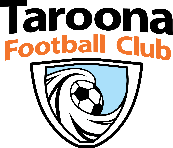 MINOR SPONSORSHIP PACKAGESWHITE SPONSOR - $1,000 for 1 year – Currently AvailableGround signage consisting of one 2.4 x 0.8 m banner on home match daysPartnership with Taroona FC advertised at taroonafc.orgInvitation to all Taroona FC eventsExclusive member benefitsInvitation to sponsors day eventsBLACK SPONSOR - $2,000 for 1 year– Currently AvailableGround signage consisting of one 2.4 x 0.8m banner on home match daysOne home match day dedicated to your business with promotional opportunities availablePartnership with Taroona FC advertised at taroonafc.orgCross promotional opportunities via Taroona FC social media platformsInvitation to all Taroona FC eventsTaroona FC Supporters polo shirt, beanie and scarfExclusive member benefitsInvitation to sponsors day eventsMAJOR SPONSORSHIP PACKAGESGROUND NAMING RIGHTS SPONSORSHIP – Currently AvailableWHOLE OF CLUB PACKAGE – Currently Available Logo on sleeve of playing shirts for all Senior teamsLogo on front of shirts for all Youth and Junior teamsGround signage consisting of two 2.4 x 0.8m banners on home match daysExposure through live streaming of WSL matches via NPL.tvBusiness logo on SKiLLS Training marquee used at tournaments and School Holiday clinicsOne home match day dedicated to your business with promotional opportunities availablePartnership with Taroona FC advertised at taroonafc.orgCross promotional opportunities via Taroona FC social media platformsBrand promoted with weekly fixture and results listings on social mediaInvitation to all Taroona FC eventsTwo tickets to our end of season Presentation DinnerTaroona FC Supporters polo shirt, beanie and scarfExclusive member benefitsInvitation to sponsors day eventsWOMEN’S SUPER LEAGUE SENIOR MAJOR SPONSOR – TASSAL Sponsor & Hall Payne Lawyer SponsorLogo on front or back of shirts for WSL Senior teamGround signage consisting of two 2.4 x 0.8m banners on home match daysExposure through live streaming of WSL matches via NPL.tvOne WSL home match day dedicated to your business with promotional opportunities availablePartnership with Taroona FC advertised at taroonafc.orgCross promotional opportunities via Taroona FC social media platformsBrand promoted with weekly fixture and results listings on social mediaInvitation to all Taroona FC eventsTwo tickets to our end of season Presentation DinnerTaroona FC Supporters polo shirt, beanie and scarfExclusive member benefitsInvitation to sponsors day events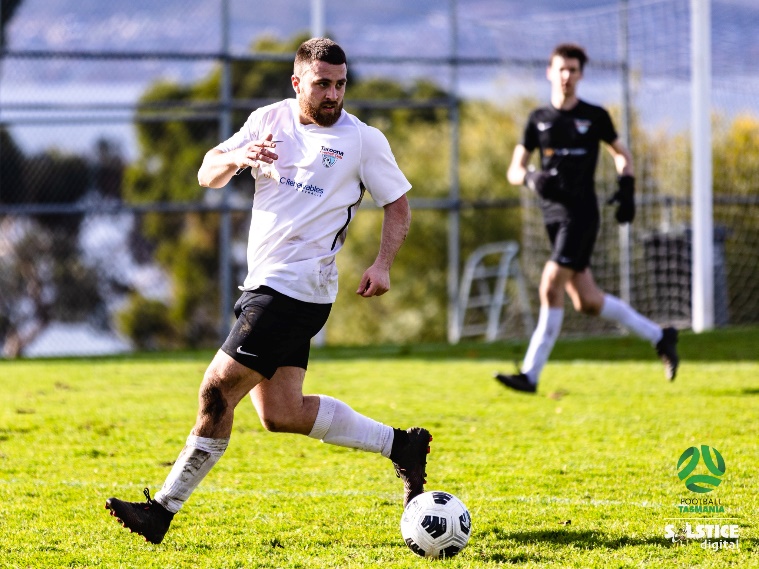 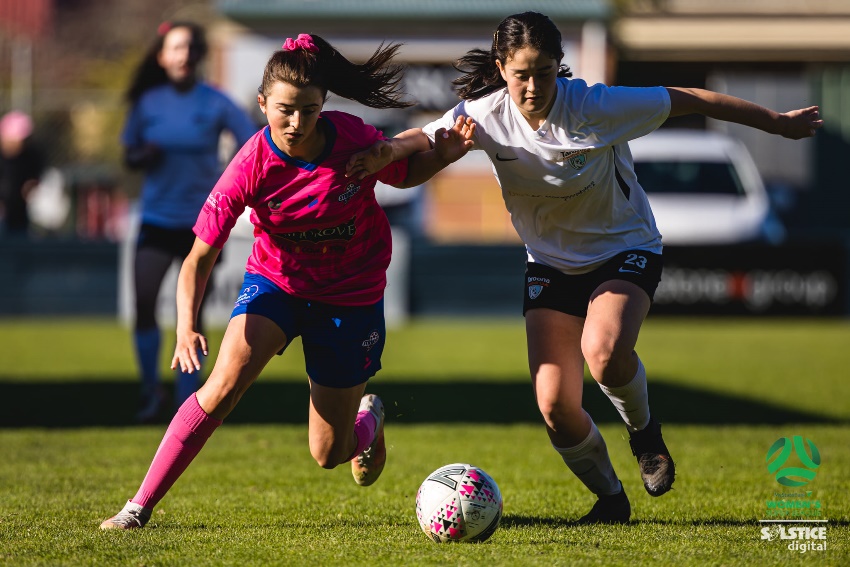 MEN’S CHAMPIONSHIP MAJOR SPONSOR – Front Shirt Sponsor is Currently Available. Back of shirt Sponsor is taken by ACEN Renewable. Logo on front of shirts for Senior men’s playing and training shirtsGround signage consisting of one 2.4 x 0.8m banner on home match daysOne Senior Men’s home match day dedicated to your business with promotional opportunities availablePartnership with Taroona FC advertised at taroonafc.orgCross promotional opportunities via Taroona FC social media platformsBrand promoted with weekly fixture and results listings on social mediaInvitation to all Taroona FC eventsTwo tickets to our end of season Presentation DinnerTaroona FC Supporters polo shirt, beanie and scarfExclusive member benefitsInvitation to sponsors day eventsWOMEN’S CHAMPIONSHIP MAJOR SPONSOR – Currently AvailableLogo on front of shirts for Women’s playing shirt.Ground signage consisting of one 2.4 x 0.8m banner on home match daysPartnership with Taroona FC advertised at taroonafc.orgCross promotional opportunities via Taroona FC social media platformsBrand promoted with weekly fixture and results listings on social mediaInvitation to all Taroona FC eventsTwo tickets to our end of season Presentation DinnerTaroona FC Supporters polo shirt, beanie and scarfExclusive member benefitsInvitation to sponsors day eventsWOMEN’S SUPER LEAGUE YOUTH DEVELOPMENT MAJOR SPONSOR – Hall Payne Lawyers SponsorLogo on front of shirts for WSL Youth playing and training shirtsGround signage consisting of one 2.4 x 0.8m banner on home match daysOne WSL Youth home match day dedicated to your business with promotional opportunities availablePartnership with Taroona FC advertised at taroonafc.orgCross promotional opportunities via Taroona FC social media platformsBrand promoted with weekly fixture and results listings on social mediaInvitation to all Taroona FC eventsTwo tickets to our end of season Presentation DinnerTaroona FC Supporters polo shirt, beanie and scarfExclusive member benefitsInvitation to sponsors day eventsACADEMY AND JUNIOR MAJOR SPONSOR – Currently AvailableLogo on front of front of playing shirts for all Junior, SKiLLS Training and Academy teams. Ground signage consisting of two 2.4 x 0.8m banners on home match daysBusiness logo on SKiLLS Training marquee used at tournaments and School Holiday clinicsPartnership with Taroona FC advertised at taroonafc.orgCross promotional opportunities via Taroona FC social media platformsInvitation to all Taroona FC eventsTaroona FC Supporters polo shirt, beanie and scarfExclusive member benefitsInvitation to sponsors day events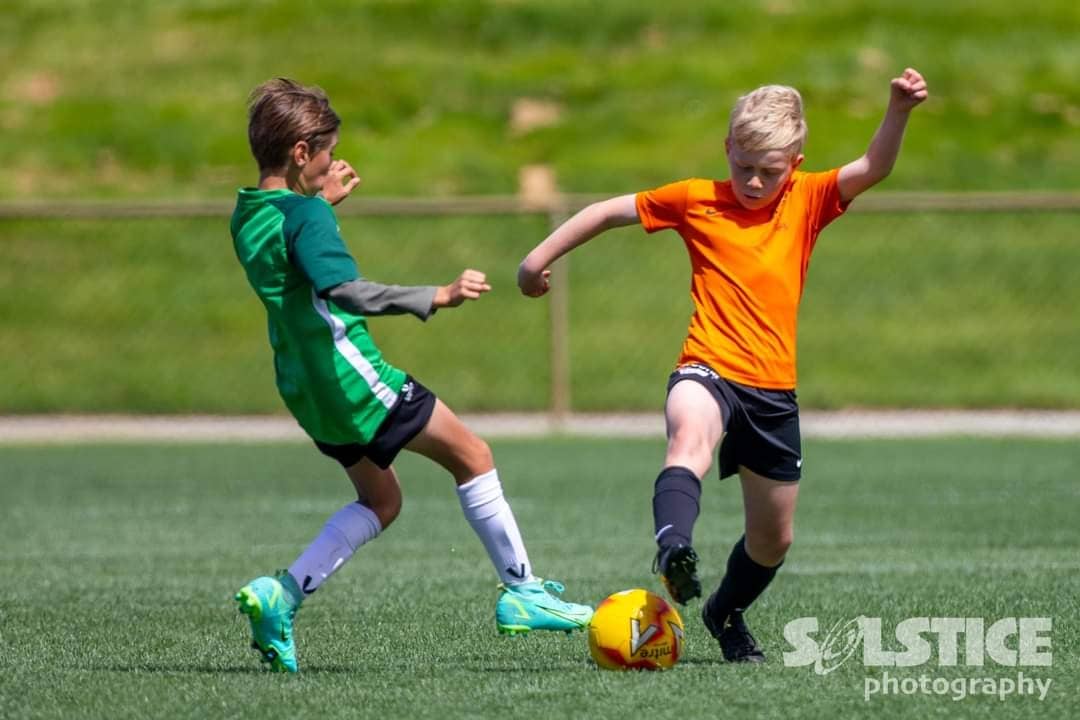 YOUTH SPONSOR – Currently AvailableLogo on front of front of Youth playing shirts Ground signage consisting of one 2.4 x 0.8m banners on match daysCross promotional opportunities via Taroona FC social media platformsInvitation to all Taroona FC eventsPartnership with Taroona FC advertised at taroonafc.orgTaroona FC Supporters polo shirt, beanie and scarfExclusive member benefitsInvitation to sponsors day eventsSOCIAL TEAM SPONSOR – Currently AvailableLogo on front of front of playing shirts for any Social team. Ground signage consisting of 2.4 x 0.8m banners on home match daysPartnership with Taroona FC advertised at taroonafc.orgCross promotional opportunities via Taroona FC social media platformsInvitation to all Taroona FC eventsInvitation to sponsors day eventsFor further information: President: Sam Johnson – president@taroonafc.org Website: www.taroonafc.orgFacebook: https://www.facebook.com/TaroonaFootballClub Instagram: https://www.instagram.com/taroonafc/ 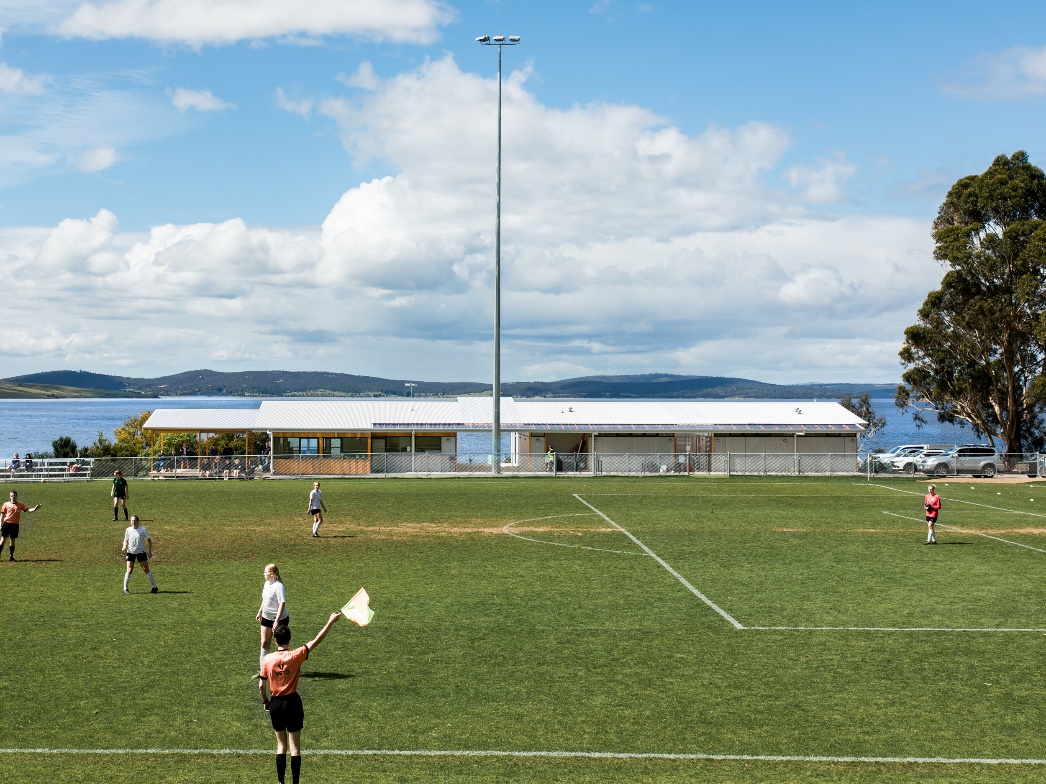 